ประชาสัมพันธ์ช่องทางการตอบแบบวัดการรับรู้ผู้มีส่วนได้ส่วนเสียภายนอก (EIT) ขององค์การบริหารส่วนตำบลประจัน ประจำปีงบประมาณ 2563	ขอเชิญชวนประชาชน และผู้มีส่วนได้ส่วนเสียภายนอกที่เคยติดต่อประสานงานกับ องค์การบริหารส่วนตำบลประจัน ร่วมตอบแบบสอบถามเพื่อประเมินคุณธรรมและความโปร่งใสในการดำเนินงานของ องค์การบริหารส่วนตำบลประจัน ผ่านทาง QR Code หรือ URL ข้างล่างนี้	1. https://itas.nacc.go.th/go/eit/dziulr	2. สแกนภาพ คิวอาร์โค้ด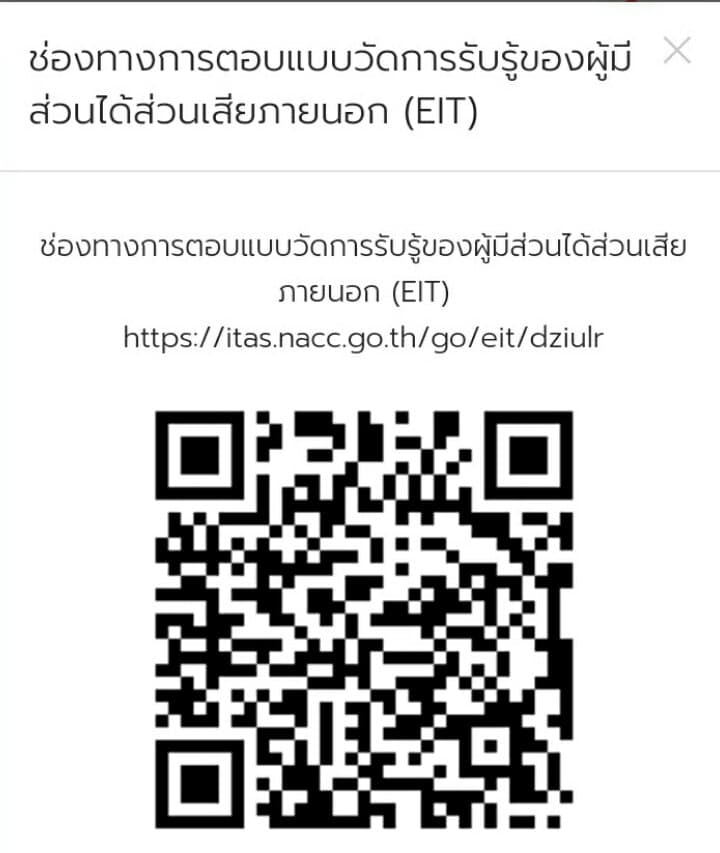 